BOY SCOUT TROOP 155 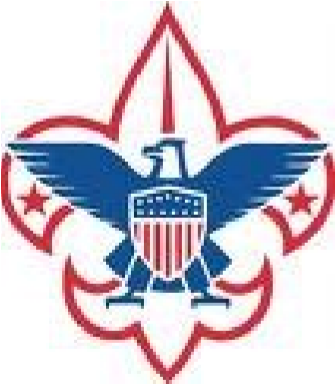 COMMUNITY SERVICE HOUR FORM
(Troop sponsored events) Scout (provide attendance for group activity on back): _________________________________________________________________ Name of Organization: _____________________________________________  Project/Event: ____________________________________________________ Date of Service: ___________________________________________________ Service Hours: ____________________________________________________ Description (to be filled out by Boy Scout or volunteer coordinator): __________________________________________________________________________________________________________________________________________________________________________________________________________________________________________________________________________________________________________________________________________ __________________________________________________________________ Submit to:: Nicole Seward - Community Service Chairperson nseward22@gmail.com 330.328.2682Signature of Scouter (or volunteer coordinator) :  	Date: _______________________________________ 	_____________________        Event_____________________________________________ Date______________Name (please print)Scout ?Time InTime OutNotes